Colorado CPS Council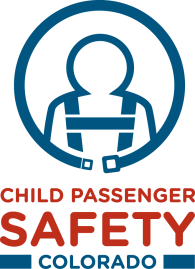 Medical PracticesApproaching Medical PracticesDo’s and Don’ts 8/2013Do’sStart with someone who may be the most receptive to the informationCall to schedule a time to speak to the Pediatrician a month in advance, if possibleProvide resources that are clear and concise.  An example is listed below.  Feel free to customize and add your own flavor.Be brief in your pitchRemember that doctors may be highly trained, but they’re human, tooKeep in mind that the average patient consult time is 10 minutesHave your key talking points defined and memorized beforehandBe respectful of time constrictions – many physicians are crunched for timeExude confidence and approachability – your goal is to be a resourceWatch this video as an example: http://www.youtube.com/watch?v=kZaRVYbl7Ic   Ask the Office Manager if you can have 10 minutes on the agenda of an upcoming staff meeting (making sure they understand this is a local project that can’t afford to cater lunch for them)Ask them if you can check in again in 12 monthsLeave your business card with the Office ManagerRecord notes after the visit on the conversation, i.e., how receptive they appeared to including and/or promoting the CPS infoDon’tsDon’t expect to meet with a physician for 20 minutes, they can see two patients in that amount of timeDon’t get frustrated or feel defeated if you don’t actually get to talk to a doctor - often times support staff can be just as key in getting your materials outDon’t use technical car seat terms with medical staffDon’t assume that doctors giving outdated car seat recommendations have bad intentions; they have hundreds of recommendations that they must keep up to speed onDon’t expect that the physician will be able to keep all the info straight; a recent study showed that more than 50 percent of pediatricians admit they make at least one or two diagnostic errors a month, and that once or twice a year, the slip-up is serious enough to cause harm.